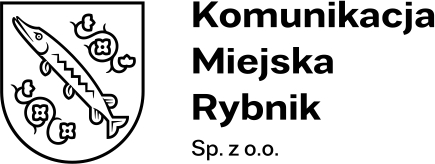 Ogłoszenie o wszczęciu postępowaniaZamawiający:Komunikacja Miejska Rybnik Sp. z o.o.ul. Budowlanych 6, 44 - 200 RybnikZaprasza do udziału w Postępowanie o udzielenie zamówienia sektorowego prowadzone jest w trybie przetargu nieograniczonego na podstawie REGULAMINU UDZIELANIA ZAMÓWIEŃ SEKTOROWYCH na dostawy, usługi i roboty budowlane w Komunikacji Miejskiej Rybnik Sp. z o.o. w RybnikuDostawa sprzętu warsztatowego do zaplecza technicznego Spółki 
z podziałem na zadania.Nr postępowania: KMR/PU/08/2023
Dane oraz adres Zamawiającego.Dane Zamawiającego:Komunikacja Miejska Rybnik Sp. z o.o.NIP: 642-32-36-629ul. Budowlanych 644-200 RybnikTelefon.: 32 755 71 60Adres strony internetowej:	www.km.rybnik.plAdres poczty elektronicznej: sekretariat@km.rybnik.plZapytanie prowadzone jest wyłącznie za pomocą Platformy zakupowej zamawiającego pod adresem: https://platformazakupowa.pl/pn/km_rybnik
Ochrona danych osobowych.Zgodnie z art. 13 Rozporządzenia Parlamentu Europejskiego i Rady (UE) 
nr 2016/679 z dnia 27 kwietnia 2016 roku, informuję, że:Administratorem Danych Osobowych jest Komunikacja Miejska Rybnik Sp. z o.o., ul. Budowlanych 6, 44-200 Rybnik, adres e-mail: kmr@km.rybnik.pl (dalej jako „ADO”).Dane kontaktowe Inspektora Ochrony Danych e-mail: iod@km.rybnik.pl.Pani/Pana dane osobowe przetwarzane będą w celu związanym 
z przedmiotowym postępowaniem o udzielenie zamówienia publicznego prowadzonym na podstawie Regulaminu Udzielania Zamówień Sektorowych na dostawy, usługi i roboty budowlane w Komunikacji Miejskiej Rybnik Sp. z o.o. 
w Rybniku.Obowiązek podania przez Panią/Pana danych osobowych bezpośrednio Pani/Pana dotyczących jest wymogiem związanym z udziałem w postępowaniu 
o udzielenie zamówienia publicznego.W odniesieniu do Pani/Pana danych osobowych decyzje nie będą podejmowane w sposób zautomatyzowany, stosownie do art. 22 RODO.Posiada Pani/Pan:na podstawie art. 15 RODO prawo dostępu do danych osobowych Pani/Pana dotyczących,na podstawie art. 16 RODO prawo do sprostowania Pani/Pana danych osobowych,na podstawie art. 18 RODO prawo żądania od administratora ograniczenia przetwarzania danych osobowych z zastrzeżeniem przypadków, o których mowa w art. 18 ust. 2 RODO,prawo do wniesienia skargi do Prezesa Urzędu Ochrony Danych Osobowych, gdy uzna Pani/Pan, że przetwarzanie danych osobowych Pani/Pana dotyczących narusza przepisy RODO.nie przysługuje Pani/Panu:w związku z art. 17 ust. 3 lit. b, d lub e RODO prawo do usunięcia danych osobowych,prawo do przenoszenia danych osobowych, o którym mowa w art. 20 RODO,na podstawie art. 21 RODO prawo sprzeciwu, wobec przetwarzania danych osobowych zgromadzonych na podstawie art. 6 ust. 1 lit. c RODO.Przysługuje Pani/Panu prawo wniesienia skargi do organu nadzorczego na niezgodne z RODO przetwarzanie Pani/Pana danych osobowych przez administratora. Organem właściwym dla przedmiotowej skargi jest Urząd Ochrony Danych Osobowych, ul. Stawki 2, 00-193 Warszawa.
Tryb udzielenia zamówienia.Postępowanie prowadzone jest w trybie przetargu nieograniczonego na podstawie REGULAMINU UDZIELANIA ZAMÓWIEŃ SEKTOROWYCH na dostawy, usługi i roboty budowlane w Komunikacji Miejskiej Rybnik Sp. z o.o. 
w Rybniku,Zamawiający jest zamawiającym sektorowym w rozumieniu art. 5 ust. 1 pkt 1 ustawy Pzp, prowadzącym działalność sektorową w zakresie usług transportowych, polegającą na udostępnianiu lub obsłudze sieci przeznaczonych do świadczenia usług publicznych w zakresie transportu tramwajowego 
i autobusowego,Zamawiający nie przewiduje zwrotu kosztów udziału w postępowaniu,Zamawiający nie dopuszcza składania ofert częściowych,Zamawiający nie dopuszcza możliwości złożenia ofert wariantowych.
Opis przedmiotu zamówienia.Zadanie nr 1Przedmiotem zamówienia jest dostawa sprzętu warsztatowego do zajezdni:1 szt. sprężarka pionowa tłokowasprężarka olejowa,wyposażona w elektryczny kabel przyłączeniowy,wyposażona w chłodnicę powietrza wylotowego,praca kontrolowana przez wyłącznik ciśnieniowy zapewniający automatyczną prace,minimalna wydajność [m3/h]: 29,minimalna pojemność zbiornika [l]: 200,maksymalne ciśnienie [bar]: 10,minimalna moc silnika [kW]: 3,wymiary:minimalna głębokość: 440 [mm],minimalna szerokość: 810 [mm],minimalna wysokość: 810 [mm],Zadanie nr 2Przedmiotem zamówienia jest dostawa sprzętu warsztatowego do zajezdni:1 szt. agregat prądotwórczycyfrowa regulacja napięcia,wyposażony w zabezpieczenie przeciążeniowe, czujnik oleju, akumulator, tłumik z przyłączem węża od spalin,minimalna pojemność [cm3]: 380,chłodzenie powietrzem,rozruch: manualny + rozrusznik,minimalna pojemność zbiornika [l]: 45,minimalny czas pracy na zbiorniku [h]: 16,minimalna moc maksymalna 3~ / 1~ [kVA / kW]: 8,5 / 5,0,minimalna moc znamionowa 3~ / 1~ [kVA / kW]: 7,5 / 4,5,minimalny prąd znamionowy 3~ / 1~ [A]: 11,0 / 19,0wymiary:minimalna długość: 790 [mm],minimalna szerokość: 580 [mm],minimalna wysokość: 650 [mm],Zadanie nr 3Przedmiotem zamówienia jest dostawa sprzętu warsztatowego do zajezdni:4 szt. imadło obrotowewykonane ze stali, obrotowa podstawa,szerokość szczęk [mm]: 200 - 250,1 szt. wózek narzędziowy z wyposażeniemMinimalna liczba narzędzi 380 szt:Minimalne wyposażenie:klucze płasko-oczkowe od 6 do 32 [mm],klucze oczkowe otwarte od 9 do 21 [mm],klucze oczkowe odgięte od 8 do 22 [mm],nasadki 6k ¼" od 4 do 14 [mm] krótkie,nasadki 6k ½” do 8 do 32 [mm] krótkie,nasadki E-TORX od E10 do E24,nasadki do świec 14,16, 21 [mm],klucz dynamometryczny ½” 40-200 [Nm],grzechotki,przedłużki,pokrętła,przeguby ½” i ¼” ,nasadki 6k ¼” od 4 do 14 [mm] długie,nasadki 6k ½” od 8 do 32 [mm] długie,nasadki di kół 17, 19, 21 [mm],nasadki trzpieniowe ½”,HEX od H6 do H17,Torx od T27 do T70,Torx Tamper od TT27 do TT70,XZN od M8 do M16,nasadki trzpieniowe ¼”,płaskie od 3 do 7 [mm],PH od PH0 do PH3,Pozdriv od PZ0 do PZ3,HEX od H4 do H8,Torx od T8 do T27,Torx Tamper od TT8 do TT25,Torx IPR od 10IPR do 30IPR,chwytak pazurkowy elastyczny,chwytak magnetyczny elastyczny,chwytak magnetyczny teleskopowy,klucz nastawny,lusterko inspekcyjne teleskopowe,zestaw kluczy trzpieniowych Hex,zestaw kluczy trzpieniowych Torx,nożyk z wkładami,zestaw bitów krótkich i długich Hex,Torx,XZN minimum 40 szt.,zestaw bitów „security” minimum 36 szt.,adaptery do bitów minimum 3 szt. 3/8” i ½”,zestaw wkrętaków Philips i płaskich,pilniki: płaski, trójkątny, okrągły i półokrągły,zestaw szczypiec: nastawne, mors, tnące boczne, uniwersalne, długie proste i wygięte, młotek standardowy, młotek kwadratowy, zestaw przecinaków i wybijaków,zestaw narzędzi do wyjmowania o ringów (minimum 4 szt.),zestaw narzędzi do tapicerki (minimum 5 szt.),szczypce do przewodów gumowych (minimum 3 szt.),nasadki do sond lambda (minimum 7 szt.),klucz do filtrów olejów,redukcja ½” na 3/8”,zestaw kluczy do korków spustowych (minimum 20 szt.),Liczba szuflad: 8,Zamykanie na zamek,Zastosowanie uchwytu bocznego,Zastosowanie kółek z blokadą,Wymiary:Minimalna głębokość: 461 [mm],Minimalna szerokość: 706 [mm],Minimalna wysokość: 842 [mm],3 szt. zwijadło do wężazwijadło do węża pneumatycznego,długość węża 15 [m].Wspólny Słownik Zamówień:44510000-8 narzędzia.
Termin i miejsce wykonania zamówienia.Termin realizacji zamówienia dla zadania 1: 
do 7 dni od daty podpisania umowy.Termin realizacji zamówienia dla zadania 2: 
do 7 dni od daty podpisania umowy.Termin realizacji zamówienia dla zadania 3: 
do 7 dni od daty podpisania umowy.Miejsce dostawy: Komunikacja miejska Rybnik Sp. z o.o., 
ul. Budowlanych 6, 44-200 Rybnik.Odbiór zamówienia odbędzie się w obecności Wykonawcy w siedzibie Zamawiającego.
Wymagania dotyczące wadium.Zamawiający nie wymaga wniesienia wadium.
Warunki udziału w postępowaniu.udzielenie zamówienia mogą ubiegać się Wykonawcy, którzy nie podlegają wykluczeniu oraz którzy spełniają następujące warunki:zdolności do występowania w obrocie gospodarczym;
Zamawiający nie stawia szczególnych wymagań w tym zakresie.uprawnień do prowadzenia określonej działalności gospodarczej lub zawodowej, o ile wynika to z odrębnych przepisówZamawiający nie stawia szczególnych wymagań w tym zakresie.
Informacje o sposobie komunikowania się Zamawiającego z Wykonawcami w inny sposób niż użycie środków komunikacji elektronicznej oraz wskazanie osób uprawnionych do komunikowania się z Wykonawcami.W przypadku awarii lub problemów technicznych Platformy np. problemów 
z pobraniem dokumentów, informacje można zgłaszać telefonicznie pod nr telefonu wskazany w pkt 2.Osobą uprawnioną do komunikowania się z wykonawcami jest: Dariusz Folwarczny, tel: 32 755 71 60, dfolwarczny@km.rybnik.plZamawiający będzie przekazywał wykonawcom informacje w formie elektronicznej za pośrednictwem Platformy. Informacje dotyczące odpowiedzi na pytania, zmiany SWZ, zmiany terminu składania i otwarcia ofert Zamawiający będzie zamieszczał na platformie w sekcji “Komunikaty”. Korespondencja, której zgodnie z obowiązującymi przepisami adresatem jest konkretny wykonawca, będzie przekazywana w formie elektronicznej za pośrednictwem Platformy do konkretnego wykonawcy.
Termin składania ofert.Oferty wraz z wymaganymi dokumentami należy zamieścić na Platformie 
w części dotyczącej Postępowania w terminie do dnia 19 kwietnia 2023 r. do godz. 9:00. Otwarcie ofert nastąpi w dniu 19 kwietnia 2023 r. o godz. 10:00. Zamawiający nie przewiduje publicznej sesji otwarcia ofert. W przypadku awarii systemu Platformy, która powoduje brak możliwości otwarcia ofert w terminie wskazanym w pkt 2, otwarcie ofert następuje niezwłocznie po usunięciu awarii.Zamawiający, najpóźniej przed otwarciem ofert, udostępni na Platformie informację o kwocie, jaką zamierza przeznaczyć na sfinansowanie zamówienia.Zamawiający, niezwłocznie po otwarciu ofert, udostępni na Platformie oraz na stronie internetowej https://bip.km.rybnik.pl/82/10/zamowienia-publiczne.html informacje o:nazwach albo imionach i nazwiskach oraz siedzibach lub miejscach prowadzonej działalności gospodarczej albo miejscach zamieszkania wykonawców, których oferty zostały otwarte;cenach zawartych w ofertach.
Termin związania ofertą.Wykonawca jest związany ofertą przez okres 14 dni.Przed upływem terminu związania ofertą zamawiający może zwrócić się do wykonawców o wyrażenie zgody na przedłużenie tego terminu o wyznaczony czas.Zatwierdzam: Łukasz KosobuckiPrezes ZarząduKomunikacja Miejska Rybnik Sp. z o.o.